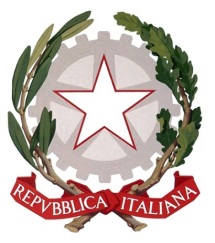 Tribunale di MassaUfficio Esecuzioni ImmobiliariProcedura N. ____/________ R.G. Esecuzioni Immobiliaripromossa da controdichiarazione di accettazione del custodeIl custode già nominato, dichiara di non trovarsi in alcuna delle situazioni descritte dall'art. 51 c.p.c. in quanto compatibile. Egli, in particolare, dichiara di non avere assunto incarichi professionali e di non essere stato dipendente di alcuna delle parti in causa nell'ultimo triennio né di essere associato, dipendente o affiliato di alcuno studio professionale che si trovi in una delle predette condizioni di incompatibilità.Allo scopo dichiara:Mi chiamo __________________________________________________________nato a _________________________________ il __________________con studio in ___________________________________________________________telefono ___________________________________________e-mail ______________________________________________Massa, _______________Il custodeAVVISO: da compilare, sottoscrivere ed inviare digitalmente in PCT nel rispetto della normativa anche regolamentare concernente la sottoscrizione, la trasmissione e la ricezione dei documenti informatici.